Urząd Gminy Złota, ul. Sienkiewicza 79, 28-425 Złota, www.gminazlota.pl Ankieta na potrzeby opracowania„Gminnego Programu Rewitalizacji Gminy Złota na lata 2024-2030”Identyfikacja obszarów problemowychGmina Złota przystąpiła do opracowania gminnego Programu Rewitalizacji na lata 2024-2030. W związku
z powyższym zwracamy się do mieszkańców, przedsiębiorców, przedstawicieli instytucji społecznych z prośbą o uczestnictwo, m. in. poprzez niniejszą ankietę, w pracach nad tym dokumentem. Celem ankiety jest poznanie Państwa opinii na temat problemowych obszarów, aktualnych potrzeb oraz oczekiwanych działań mających na celu ożywienie społeczne i gospodarcze gminy. Prosimy o wypełnienie poniższej anonimowej ankiety.Rewitalizacja polega nie tylko na przebudowie lub remontach istniejących obiektów, ale na tym, aby poprzez szereg działań, inicjatyw, projektów skutecznie reagować i wpływać na poprawę, rozwiązanie występujących problemów: społecznych, gospodarczych i infrastrukturalnych gminy, w taki sposób, aby wzrosła jakość życia wszystkich mieszkańców. Celem opracowania programu rewitalizacji jest wskazanie terenów, dla których – po opracowaniu szczegółowego planu działania i pozyskaniu środków pomocowych – możliwe będzie ożywienie społeczno-gospodarcze oraz zmiana lub poprawa funkcji przestrzenno-funkcjonalnych.Mieszkaniec: mieszkaniec gminy – SOŁECTWO: (nazwa)….................... Czy zdaniem Panią/Pana na terenie gminy znajduje się obszar, w którym kumulują się niekorzystne zjawiska społeczne, przestrzenne, dla którego stworzenie szczegółowego programu rewitalizacji może spowodować ożywienie gospodarcze i powstanie nowych miejsc pracy, poprawę estetyki, funkcji społecznych i przestrzenno-środowiskowych? Jeżeli tak – prosimy o podanie lokalizacji nazwa sołectw. Z jakiego powodu właśnie ten teren został uznany przez Pana/Panią za odpowiedni do podjęcia działań rewitalizacyjnych?…................................................................................................................................................................................…................................................................................................................................................................................…................................................................................................................................................................................…................................................................................................................................................................................…………………………………………………………………………………………………………………………………………………………………………….…………………………………………………………………………………………………………………………………………………………………………….…..………………………………………………….…………………………………………………………………………………………………………………….Proszę podać powód z jakiego właśnie zaznaczony obszar został uznany przez Panią/Pana za odpowiedni do podjęcia działań rewitalizacyjnych? Czy zdaniem Pani/Pana na wskazanym obszarze występują poniższe problemy i zjawiska społeczne? Jeżeli tak, proszę o ocenę skali problemu (znak „x” w odpowiedniej rubryce tabeli)Czy na wskazanym obszarze występują poniższe problemy dotyczące zagospodarowania przestrzennego, bazy technicznej oraz uwarunkowań ekonomicznych? Jeżeli tak, proszę o ocenę skali problemu (znak „x” w odpowiedniej rubryce tabeli)Jakie działania powinny być przeprowadzone na wyznaczonym przez Panią/Pana terenie, które przyczyniłyby się do jego zasadniczej zmiany charakteru lub poprawy funkcji dotychczas spełnianych?..............................................................................................................................................................................................................................................................................................................................................................................................................................................................................................................................................................................................................................................................................................................................................................................................................................................................................................................................................................................................................................................................................................................................................................................................................................................................................................................................................................................................................................................................................................................................................................................................................................................................................................................................................................................................................................................................…………………………………………………………………………………………………………………………………………………………………………….…………………………………………………………………………………………………………………………………………………………………………….Jakie problemy ekonomiczne, społeczne i związane z poprawą jakości życia, w związku z przeprowadzeniem na danym obszarze działań rewitalizujących, chciałaby Pani/Pan rozwiązać lub zmniejszyć ich oddziaływanie? Proszę określić ważność problemu cyfrą od 0 do 5 (0 – problem nie występuje, 5 to problem najbardziej oddziaływujący na lokalną społeczność) Termin składania ankiet: do 15.03.2024Miejsce składania ankiet: Urząd Gminy Złota, ul. Sienkiewicza 79, Sekretariat, pok. Nr 8, w godzinach pracy Urzędu. Ankietę można również pobrać ze strony www.bip.gminazlota.pl i przesłać pocztą internetową na adres: inwestycje@gminazlota.pl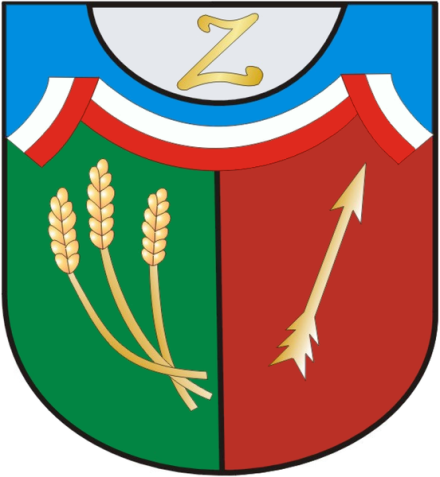 Gmina ZłotaLp.ObszarUzasadnienie W znacznym stopniu wpływa na rozwój gminyWpływa na rozwój gminyStanowi problem o minimalnym znaczeniuNie stanowi problemuStarzenie się społeczeństwa i problemy ludzi starszychUbóstwo PrzestępczośćBezrobocie Zagrożenie patologiami społecznymiBrak perspektyw dla młodzieży Brak poczucia bezpieczeństwaNiewystarczająca opieka medyczna (baza, dostępność)Niewystarczająca baza kulturalno-oświatowaMała aktywność mieszkańców w życiu publicznym i kulturalnymNiski poziom integracji mieszkańcówInne (jakie?)W znacznym stopniu wpływa na rozwój gminyWpływa na rozwój gminyStanowi problem o minimalnym znaczeniuNie stanowi problemuBrak ładu przestrzennego i właściwego zagospodarowania terenuZły stan dróg i otoczenia drogowegoBraki w infrastrukturze technicznejNiewystarczająca baza mieszkaniowa Brak przedsiębiorców Mała atrakcyjność dla większych inwestorówZagrożenia dla środowiska naturalnego Niezadawalający stan zabytkówInne (jakie?)Problemy społeczneProblemy społeczneProblemy społeczneProblemy społecznePrzestępczość i chuligaństwoUbóstwo Przestępczość młodocianychEmigracja z gminy młodych i wykształconych osób NarkomaniaBezrobocieSłaba dostępność do obiektów infrastruktury społecznejProblem osób starszych, chorych, czy niepełnosprawnych Bezradność w sprawach opiekuńczo-wychowawczychBrak lub niedobór organizacji i instytucji społecznych pomagających mieszkańcomPrzemoc w rodzinieNiewystarczająca baza kulturalno-oświatowaProblemy ekonomiczneProblemy ekonomiczneProblemy ekonomiczneProblemy ekonomiczneBrak miejsc pracyProblemy z przyciągnięciem strategicznych inwestorówBrak lub zły stan terenów inwestycyjnychBrak lub zbyt mała ilość połączeń komunikacyjnych z innymi ośrodkamiBrak wsparcia dla małych i średnich przedsiębiorstw Niewystarczająca ilość i niski standard mieszkańZły stan zabytkówNiewielka ilość (mała aktywność) małych i średnich przedsiębiorstw Problemy przestrzenne i środowiskoweProblemy przestrzenne i środowiskoweProblemy przestrzenne i środowiskoweProblemy przestrzenne i środowiskoweNiska estetyka i funkcjonalność otoczenia – niska jakość urządzeń małej architekturyBrak lub utrudniony dostęp do mediów i nowoczesnych technologiiBrak ścieżek rowerowychBrak instytucji, organizacji integrujących mieszkańców sołectwSłaba dostępność do kompleksowej infrastruktury technicznej  Niewystarczająca ilość i niski standard mieszkańZły stan komunikacji i bezpieczeństwa w ruchu drogowymNierozwiązany problemy z gospodarką odpadami, gospodarką wodno-ściekowąNiezadawalający stan techniczny budynkówWystępowanie azbestowych pokryć dachowych i jakość powietrza atmosferycznego Brak poczucia bezpieczeństwa w okolicy zamieszkaniaBrak lub słaba aktywność ośrodków kulturalno-rekreacyjnych i sportowych w pobliżu miejsca zamieszkania Brak terenów zielonych i spacerowych, boisk, placów zabawNiedostateczna ilość miejsc parkingowych